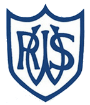 Western Road Community Primary School Weekly Maths PlanClass: Willow (Year 4)               Teacher: Mrs Bracher                            Term: 6                   Week Beginning: 22.06.20 Wk 4Western Road Community Primary School Weekly Maths PlanClass: Willow (Year 4)               Teacher: Mrs Bracher                            Term: 6                   Week Beginning: 22.06.20 Wk 4Western Road Community Primary School Weekly Maths PlanClass: Willow (Year 4)               Teacher: Mrs Bracher                            Term: 6                   Week Beginning: 22.06.20 Wk 4 Starter StarterIntroduction/ MainChallengeChallengeMondayToday’s starter is all about different 2d shapes. Can you complete the drawings with the correct shapes? If you’re not sure what one shape is like, you can research it.Today’s starter is all about different 2d shapes. Can you complete the drawings with the correct shapes? If you’re not sure what one shape is like, you can research it.Today we are going to take part in the TT rockstars timestables challenge. You should have a letter sent via email with instructions on how to access the challenge. If you want a challenge today, we’re looking at the 7 times table.Can you complete the 10 different questions about the 7 times table?If you want a challenge today, we’re looking at the 7 times table.Can you complete the 10 different questions about the 7 times table?TuesdayWe learnt about triangles last week – can you remember what each type is called?Look at each triangle and see if you can name the type of triangle it is.There is some helpful information on the sheet if you need it. We learnt about triangles last week – can you remember what each type is called?Look at each triangle and see if you can name the type of triangle it is.There is some helpful information on the sheet if you need it. WALT: understand different types of triangles.We are carrying on looking at triangles today. Have a watch of the video which was made by another teacher. See if you can remember the 4 different types of triangles.  https://www.youtube.com/watch?v=QH0WbP9zpn8Decide which page you want to do – why not challenge yourself today and do jogging or running? Have a look at the challenge for today. One of the triangles shown is an equilateral triangle – do you know which one? What makes it an equilateral triangle?Have a look at the challenge for today. One of the triangles shown is an equilateral triangle – do you know which one? What makes it an equilateral triangle?WednesdayWe are now going to have a look at quadrilaterals – these are 2D shapes which have 4 sides and 4 vertices (corners) Watch the video and then see if you can match up the pictures to the names of the shapes. We are now going to have a look at quadrilaterals – these are 2D shapes which have 4 sides and 4 vertices (corners) Watch the video and then see if you can match up the pictures to the names of the shapes. WALT: understand what quadrilaterals are.Our main activity today carries on from the starter activity. Have a watch of the video for today where I am going to talk about the different names for quadrilaterals and practising some of the questions with you.  Quadrilaterals have 4 sides (remember quad like quad bike which has 4 wheels) Have a think, which challenge is right for you today? Are you up for a challenge? Could you do running?Today’s challenge is about quadrilaterals and acute angles! Can you draw a quadrilateral on the page which has 3 acute angles?Today’s challenge is about quadrilaterals and acute angles! Can you draw a quadrilateral on the page which has 3 acute angles?ThursdayToday’s starter is a bit of fun. Have a go at writing your name in block capitals (all straight lines) Then look for angles – what angles can you find?Today’s starter is a bit of fun. Have a go at writing your name in block capitals (all straight lines) Then look for angles – what angles can you find?WALT: compare different types of quadrilaterals.We are going to be looking at quadrilaterals today. I hope that you have remembered some of the different shape names from yesterday. Have a watch of this clip to remind yourself  https://www.youtube.com/watch?v=WMkY_uIku9QHave a think about how you got on yesterday – I might have even commented on your work from yesterday and said what challenge to do today. Chose the challenge that is right for you today.Have a look at today’s challenge. There are 5 different shapes. Can you find the hexagon? Do you know what a hexagon is? Can you find 2 shapes with right angles?Have a look at today’s challenge. There are 5 different shapes. Can you find the hexagon? Do you know what a hexagon is? Can you find 2 shapes with right angles?FridayFollow this link to a maths game for our starter today http://flash.topmarks.co.uk/4768 Can you match the shapes up to the properties?Follow this link to a maths game for our starter today http://flash.topmarks.co.uk/4768 Can you match the shapes up to the properties?WALT: solve problems about different 2D shapesHave a watch of the video for today – we are going to learn some new shapes today – some that aren’t quadrilaterals. You might want to make a note on paper or a whiteboard of the names of these shapes. https://www.youtube.com/watch?v=OVItzLoovLcToday’s activity has 4 different challenges – they get slightly harder as you go down. Start on challenge 1 and work your way through. Go back to video if you get stuck at any point.Have a look at the challenge for today. Can you sort the quadrilaterals? Is the boy telling the truth or not?In the third question, it asks you to explain your answer – I am looking for children who can write a full sentence with the word because in it.Have a look at the challenge for today. Can you sort the quadrilaterals? Is the boy telling the truth or not?In the third question, it asks you to explain your answer – I am looking for children who can write a full sentence with the word because in it.